交银施罗德定期支付月月丰债券型证券投资基金2015年第2季度报告2015年6月30日基金管理人：交银施罗德基金管理有限公司基金托管人：中国建设银行股份有限公司报告送出日期：二〇一五年七月十八日§1  重要提示基金管理人的董事会及董事保证本报告所载资料不存在虚假记载、误导性陈述或重大遗漏，并对其内容的真实性、准确性和完整性承担个别及连带责任。 基金托管人中国建设银行股份有限公司根据本基金合同规定，于2015年7月17日复核了本报告中的财务指标、净值表现和投资组合报告等内容，保证复核内容不存在虚假记载、误导性陈述或者重大遗漏。 基金管理人承诺以诚实信用、勤勉尽责的原则管理和运用基金资产，但不保证基金一定盈利。 基金的过往业绩并不代表其未来表现。投资有风险，投资者在作出投资决策前应仔细阅读本基金的招募说明书。 本报告中财务资料未经审计。 本报告期自2015年4月1日起至6月30日止。§2  基金产品概况§3  主要财务指标和基金净值表现3.1 主要财务指标单位：人民币元注：1、本基金A类业绩指标不包括持有人认购或交易基金的各项费用，计入费用后的实际收益水平要低于所列数字。 　　    2、本期已实现收益指基金本期利息收入、投资收益、其他收入（不含公允价值变动收益）扣除相关费用后的余额，本期利润为本期已实现收益加上本期公允价值变动收益。3.2 基金净值表现本报告期基金份额净值增长率及其与同期业绩比较基准收益率的比较1、交银定期支付月月丰债券A：2、交银定期支付月月丰债券C：3.2.2　自基金合同生效以来基金份额累计净值增长率变动及其与同期业绩比较基准收益率变动的比较交银施罗德定期支付月月丰债券型证券投资基金份额累计净值增长率与业绩比较基准收益率的历史走势对比图（2013年8月13日至2015年6月30日）1．交银定期支付月月丰债券A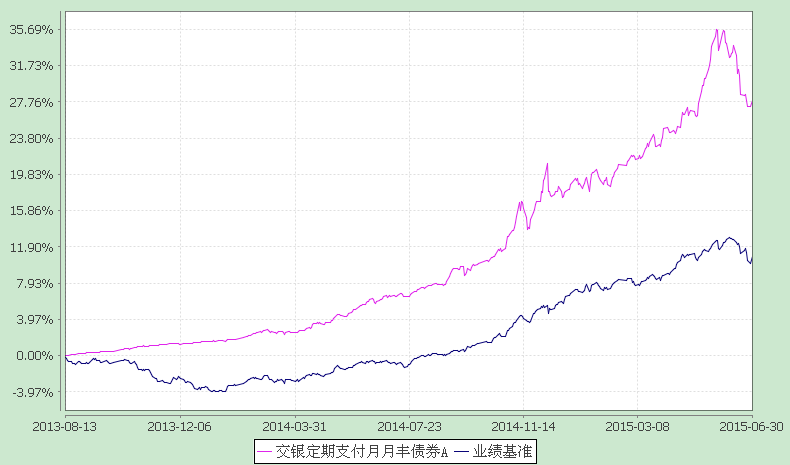 注：本基金建仓期为自基金合同生效日起的6个月。截至建仓期结束，本基金各项资产配置比例符合基金合同及招募说明书有关投资比例的约定。2．交银定期支付月月丰债券C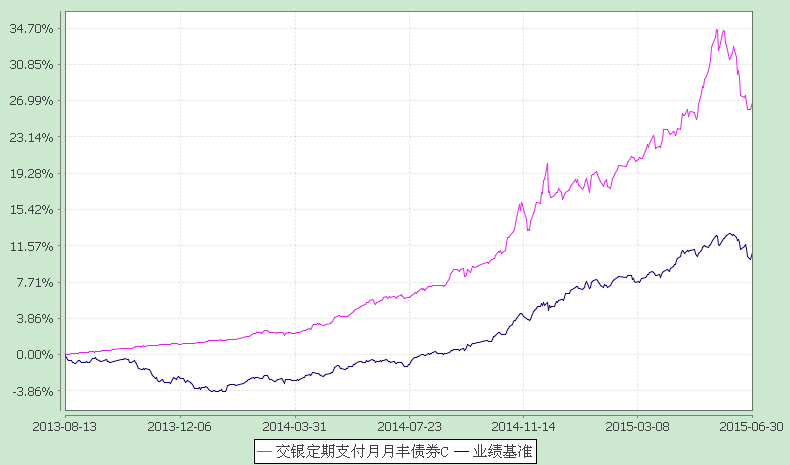 注：本基金建仓期为自基金合同生效日起的6个月。截至建仓期结束，本基金各项资产配置比例符合基金合同及招募说明书有关投资比例的约定。§4  管理人报告4.1 基金经理（或基金经理小组）简介注：基金经理（或基金经理小组）期后变动（如有）敬请关注基金管理人发布的相关公告。4.2 管理人对报告期内本基金运作遵规守信情况的说明在报告期内，本基金管理人严格遵循了《中华人民共和国证券投资基金法》、基金合同和其他相关法律法规的规定，并本着诚实信用、勤勉尽责的原则管理和运用基金资产，基金投资管理符合有关法律法规和基金合同的规定，为基金持有人谋求最大利益。4.3 公平交易专项说明公平交易制度的执行情况本公司制定了严格的投资控制制度和公平交易监控制度来保证旗下基金运作的公平，旗下所管理的所有资产组合，包括证券投资基金和特定客户资产管理专户均严格遵循制度进行公平交易。公司建立资源共享的投资研究信息平台，确保各投资组合在获得投资信息、投资建议和实施投资决策方面享有公平的机会。公司在交易执行环节实行集中交易制度，建立公平的交易分配制度。对于交易所公开竞价交易，遵循“时间优先、价格优先、比例分配”的原则，全部通过交易系统进行比例分配；对于非集中竞价交易、以公司名义进行的场外交易，遵循“价格优先、比例分配”的原则按事前独立确定的投资方案对交易结果进行分配。公司中央交易室和风险管理部进行日常投资交易行为监控，风险管理部负责对各账户公平交易进行事后分析，于每季度和每年度分别对公司管理的不同投资组合的整体收益率差异、分投资类别的收益率差异以及不同时间窗口同向交易的交易价差进行分析，通过分析评估和信息披露来加强对公平交易过程和结果的监督。报告期内本公司严格执行公平交易制度，公平对待旗下各投资组合，未发现任何违反公平交易的行为。4.3.2异常交易行为的专项说明本基金于本报告期内不存在异常交易行为。本报告期内，本公司管理的所有投资组合参与的交易所公开竞价同日反向交易成交较少的单边交易量没有超过该证券当日总成交量5%的情形，本基金与本公司管理的其他投资组合在不同时间窗下（如日内、3日内、5日内）同向交易的交易价差未出现异常。4.4 报告期内基金的投资策略和运作分析二季度，经济仍在底部，上行动力不足，但政策加码稳增长延续：国内融资定向支持力度增强，PSL和地方可置换债务规模均有所扩大，地产销量持续好转。货币政策继续宽松，银行间资金利率维持低位。发改委允许企业借新还旧，城投债可能继续松绑。1年期金融债收益率大幅下行约100bp，10年金融债收益率窄幅震荡，整体收益率曲线呈陡峭化。中债总全价（总值）指数在4月上涨1.30%，5月上涨0.10%，6月下跌0.05%。本基金保持纯债资产配置的中性久期，以积极的权益类投资分享了A股牛市阶段性果实，6月中旬以来适时降低了权益类仓位。债券市场面临多重考验：稳增长政策持续发力、资金面宽松已被充分预期、美联储加息渐行渐近，地方债置换进度亦有可能超出投资者预期。我们对三季度债券市场持谨慎态度，警惕预期先于现实而进行调整。权益类市场的波动加大，债券市场作为避险场所有望成为部分投资者的替代选项。打破刚性兑付的预期进一步上升，我们保持对低等级信用债的警惕。本基金三季度考虑视情况适当缩短久期，以审慎的操作风格应对债券市场可能的波动。对于权益类资产，我们认为这轮股票市场上涨伴随着大量杠杆资金的使用，在市场方向不明确的时间段，杠杆工具会加大市场双向波动的幅度，尤其是如果出现市场连续下跌的情况，杠杆工具内生的止损机制被触发，更可能扩大市场向下波动的空间。本基金三季度将灵活调控权益类仓位，力争获取绝对收益。4.5 报告期内基金的业绩表现截至2015年6月30日，交银月月丰债券A类份额净值为1.279元，本报告期份额净值增长率为4.07%，同期业绩比较基准增长率为2.41%；交银月月丰债券C类份额净值为1.268元，本报告期份额净值增长率为3.93%，同期业绩比较基准增长率为2.41%。4.6报告期内基金持有人数或基金资产净值预警说明本基金本报告期内曾连续二十个工作日以上出现基金资产净值低于五千万元的情形，但截至本报告期末，本基金基金资产净值已高于五千万元。	§5  投资组合报告5.1 报告期末基金资产组合情况5.2 报告期末按行业分类的股票投资组合5.3 报告期末按公允价值占基金资产净值比例大小排序的前十名股票投资明细5.4 报告期末按债券品种分类的债券投资组合5.5 报告期末按公允价值占基金资产净值比例大小排序的前五名债券投资明细5.6　报告期末按公允价值占基金资产净值比例大小排序的前十名资产支持证券投资明细本基金本报告期末未持有资产支持证券。5.7 报告期末按公允价值占基金资产净值比例大小排序的前五名贵金属投资明细本基金本报告期末未持有贵金属。5.8 报告期末按公允价值占基金资产净值比例大小排序的前五名权证投资明细本基金本报告期末未持有权证。5.9 报告期末本基金投资的股指期货交易情况说明本基金本报告期末未持有股指期货。5.10 报告期末本基金投资的国债期货交易情况说明本基金本报告期末未持有国债期货。5.11 投资组合报告附注5.11.1报告期内本基金投资的前十名证券的发行主体未被监管部门立案调查，在本报告编制日前一年内本基金投资的前十名证券的发行主体未受到公开谴责和处罚。5.11.2本基金投资的前十名股票中，没有超出基金合同规定的备选股票库之外的股票。5.11.3 其他资产构成5.11.4 报告期末持有的处于转股期的可转换债券明细本基金本报告期末未持有处于转股期的可转换债券。5.11.5 报告期末前十名股票中存在流通受限情况的说明本基金本报告期末前十名股票中不存在流通受限情况。5.11.6 投资组合报告附注的其他文字描述部分1、本基金本报告期末未持有处于交换期的可交换债券。2、由于四舍五入的原因，分项之和与合计项之间可能存在尾差。§6  开放式基金份额变动单位：份注：1、如果本报告期间发生转换入、红利再投业务，则总申购份额中包含该业务；     2、如果本报告期间发生转换出业务，则总赎回份额中包含该业务。§7  基金管理人运用固有资金投资本基金情况7.1 基金管理人持有本基金份额变动情况本报告期内未发生基金管理人运用固有资金投资本基金的情况。7.2 基金管理人运用固有资金投资本基金交易明细本基金管理人本报告期内未进行本基金的申购、赎回、红利再投等。§8 备查文件目录8.1 备查文件目录1、中国证监会批准交银施罗德定期支付月月丰债券型证券投资基金募集的文件； 2、《交银施罗德定期支付月月丰债券型证券投资基金基金合同》； 3、《交银施罗德定期支付月月丰债券型证券投资基金招募说明书》； 4、《交银施罗德定期支付月月丰债券型证券投资基金托管协议》； 5、关于募集交银施罗德定期支付月月丰债券型证券投资基金之法律意见书； 6、基金管理人业务资格批件、营业执照； 7、基金托管人业务资格批件、营业执照； 8、报告期内交银施罗德定期支付月月丰债券型证券投资基金在指定报刊上各项公告的原稿。8.2 存放地点备查文件存放于基金管理人的办公场所。8.3 查阅方式投资者可在办公时间内至基金管理人的办公场所免费查阅备查文件，或者登录基金管理人的网站(www.fund001.com，www.bocomschroder.com)查阅。在支付工本费后，投资者可在合理时间内取得上述文件的复制件或复印件。 投资者对本报告书如有疑问，可咨询本基金管理人交银施罗德基金管理有限公司。本公司客户服务中心电话：400-700-5000（免长途话费），021-61055000，电子邮件：services@jysld.com。基金简称交银定期支付月月丰债券交银定期支付月月丰债券基金主代码519730519730基金运作方式契约型开放式契约型开放式基金合同生效日2013年8月13日2013年8月13日报告期末基金份额总额48,383,278.63份48,383,278.63份投资目标本基金精选具有较高息票率的债券，以获取稳定的债息收入，并通过适当参与股票市场，力争实现基金资产的长期增值。本基金精选具有较高息票率的债券，以获取稳定的债息收入，并通过适当参与股票市场，力争实现基金资产的长期增值。投资策略本基金充分发挥基金管理人的研究优势，将严谨、规范化的基本面研究分析与积极主动的投资风格相结合，在分析和判断宏观经济运行状况和金融市场运行趋势的基础上，自上而下决定债券组合久期、期限结构配置及债券类别配置；同时在严谨深入的信用分析基础上，综合考量企业债券的信用评级以及各类债券的流动性、供求关系和收益率水平等，自下而上地精选具有较高息票率的个券。同时，本基金深度关注股票、权证一级市场和二级市场的运行状况与相应风险收益特征，在严格控制基金资产运作风险的基础上，把握投资机会。本基金充分发挥基金管理人的研究优势，将严谨、规范化的基本面研究分析与积极主动的投资风格相结合，在分析和判断宏观经济运行状况和金融市场运行趋势的基础上，自上而下决定债券组合久期、期限结构配置及债券类别配置；同时在严谨深入的信用分析基础上，综合考量企业债券的信用评级以及各类债券的流动性、供求关系和收益率水平等，自下而上地精选具有较高息票率的个券。同时，本基金深度关注股票、权证一级市场和二级市场的运行状况与相应风险收益特征，在严格控制基金资产运作风险的基础上，把握投资机会。业绩比较基准90%×中债综合全价指数收益率+10%×沪深300指数收益率90%×中债综合全价指数收益率+10%×沪深300指数收益率风险收益特征本基金是一只债券型基金，属于证券投资基金中中等风险的品种，其长期平均的预期收益和预期风险高于货币市场基金，低于混合型基金和股票型基金。本基金是一只债券型基金，属于证券投资基金中中等风险的品种，其长期平均的预期收益和预期风险高于货币市场基金，低于混合型基金和股票型基金。基金管理人交银施罗德基金管理有限公司交银施罗德基金管理有限公司基金托管人中国建设银行股份有限公司中国建设银行股份有限公司下属两级基金的基金简称交银定期支付月月丰债券A交银定期支付月月丰债券C下属两级基金的交易代码519730519731报告期末下属两级基金的份额总额35,709,598.47份12,673,680.16份主要财务指标报告期(2015年4月1日-2015年6月30日)报告期(2015年4月1日-2015年6月30日)主要财务指标交银定期支付月月丰债券A交银定期支付月月丰债券C1.本期已实现收益1,104,815.40656,463.222.本期利润1,280,872.22606,781.333.加权平均基金份额本期利润0.06750.04614.期末基金资产净值45,656,923.9816,066,311.395.期末基金份额净值1.2791.268阶段净值增长率①净值增长率标准差②业绩比较基准收益率③业绩比较基准收益率标准差④①－③②－④过去三个月4.07%0.59%2.41%0.28%1.66%0.31%阶段净值增长率①净值增长率标准差②业绩比较基准收益率③业绩比较基准收益率标准差④①－③②－④过去三个月3.93%0.59%2.41%0.28%1.52%0.31%姓名职务任本基金的基金经理期限任本基金的基金经理期限证券从业年限说明姓名职务任职日期离任日期证券从业年限说明赵凌琦本基金、交银增利债券、交银信用添利债券（LOF）、交银理财60天债券、交银双轮动债券、交银强化回报债券、交银丰盈收益债券的基金经理，公司固定收益部副总经理2013-09-03-2年赵凌琦女士，10年金融投资经验，财政部财政科研所经济学硕士。历任中国航空集团财务公司投资经理，中国人寿资产管理有限公司投资经理。2013年加入交银施罗德基金管理有限公司。孙超本基金、交银纯债债券发起、交银理财60天债券、交银双轮动债券、交银强化回报债券、交银丰润收益债券、交银丰享收益债券、交银丰泽收益债券的基金经理2014-08-26-4年孙超先生，美国哥伦比亚大学经济学硕士。历任中信建投证券股份有限公司资产管理部经理、高级经理。2013年加入交银施罗德基金管理有限公司，历任基金经理助理。序号项目金额（元）占基金总资产的比例（%）1权益投资7,219,020.008.06其中：股票7,219,020.008.062固定收益投资50,638,870.6056.55其中：债券50,638,870.6056.55 资产支持证券--3贵金属投资--4金融衍生品投资--5买入返售金融资产--其中：买断式回购的买入返售金融资产--6银行存款和结算备付金合计30,952,430.5134.577其他资产730,540.070.828合计89,540,861.18100.00代码行业类别公允价值（元）占基金资产净值比例（％）A农、林、牧、渔业--B采矿业--C制造业3,847,620.006.23D电力、热力、燃气及水生产和供应业--E建筑业--F批发和零售业--G交通运输、仓储和邮政业--H住宿和餐饮业--I信息传输、软件和信息技术服务业--J金融业1,991,600.003.23K房地产业971,800.001.57L租赁和商务服务业408,000.000.66M科学研究和技术服务业--N水利、环境和公共设施管理业--O居民服务、修理和其他服务业--P教育--Q卫生和社会工作--R文化、体育和娱乐业--S综合--合计7,219,020.0011.70序号股票代码股票名称数量（股）公允价值(元)占基金资产净值比例（％）1600816安信信托30,0001,494,600.002.422000596古井贡酒24,0001,120,320.001.823000800一汽轿车25,000622,000.001.014600963岳阳林纸60,000600,600.000.975000030富奥股份50,000578,500.000.946600325华发股份30,000543,000.000.887600016民生银行50,000497,000.000.818000418小天鹅Ａ20,000478,000.000.779002285世联行20,000428,800.000.6910603555贵人鸟10,000417,800.000.68序号债券品种公允价值（元）占基金资产净值比例（％）1国家债券--2央行票据--3金融债券18,790,300.0030.44其中：政策性金融债18,790,300.0030.444企业债券24,673,324.5039.975企业短期融资券--6中期票据7,039,200.0011.407可转债45,046.100.078可交换债91,000.000.159其他--10合计50,638,870.6082.04序号债券代码债券名称数量（张）公允价值(元)占基金资产净值比例（％）115020515国开05100,0009,747,000.0015.79212260712渝地产85,4707,350,420.0011.913138229013玉柴股MTN170,0007,039,200.0011.40411219814欧菲债60,0016,300,105.0010.21515031015进出1050,0004,944,500.008.01序号名称金额（元）1存出保证金41,788.042应收证券清算款-3应收股利-4应收利息671,187.045应收申购款17,564.996其他应收款-7待摊费用-8其他-9合计730,540.07项目交银定期支付月月丰债券A交银定期支付月月丰债券C报告期期初基金份额总额26,877,734.6914,753,277.35本报告期期间基金总申购份额20,510,828.123,928,213.29减：本报告期期间基金总赎回份额11,678,964.346,007,810.48本报告期期间基金拆分变动份额（份额减少以“-”填列）--报告期期末基金份额总额35,709,598.4712,673,680.16